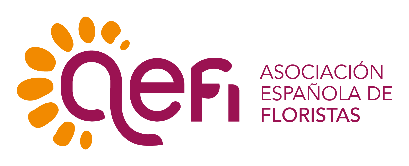 FICHA DE INSCRIPCIÓN DE ACTOS DEL CONGRESO MENORCA’24Nº Asociado: _________________ Floristería: _________________________________________________________Localidad: _______________________________________________ Provincia: ______________________________E-mail: _________________________________________________________ Móvil: __________________________Agregar al grupo de WhatsApp del Congreso AEFI Menorca 2024:   SI          NO  Nombres y aplidos de los congresistas: ____________________________________________ Fecha llegada: _____________ Fecha salida: _________________________________________________________ Fecha llegada: _____________ Fecha salida: _____________El forfait de actos incluye: Cóctel de bienvenida, excursión con bus, guía y comida, asistencia a demostración floral, mesas redondas y seguro en actividades.  Los forfait solicitados hasta el 15/01/2024 se cargarán junto a la cuota de asociado el 15/02/2024. Los forfait solicitados a partir del 16/01/2024 se cargarán junto a la cuota de asociado el 06/05/2024. Para NO ASOCIADOS, la forma de pago será por transferencia bancaria.IVA no incluido NOTA: La reserva de alojamiento se gestionará directamente con el hotel Seth Port Mahón 4* identificándose como “Congreso AEFI” enviando email a reservas@sethotels.com identificándose con datos personales y detalle de habitaciones, reservas de cena de clausura y, en su caso, los datos para que te remitan factura proforma. El hotel confirmará la reserva indicando nº de cuenta para transferencia o enlace para pago con tarjeta para realizar un cargo del 30% de la reserva como depósito, el resto se pagará a la llegada.Con el programa de actos que tenemos preparado, nuestra recomendación es que reservéis dos días en régimen de AD (días 21 y 24) y dos días en MP (días 22 y 23). A estos precios hay que incluir el precio de la cena de clausura que se pagará directamente al hotel: 47 € (IVA incluido). El precio final dependerá del tipo de habitación que reserves. Ejemplo de precio de hotel con las sugerencias que os realizamos y habitación estándar (incluyendo cena de clausura del día 24). Hotel Seth Port Mahón: Av. del Port de Maó, s/n, 07701 Maó, Illes Balears • 971 36 26 00Precio habitación doble Uso individual:   455 €Precio habitación doble: 		      630 € (precio de las dos personas) 		Precios  Alojamiento y Desayuno				Precios Media PensiónDoble estándar (1 persona):	 	 90,00 €Doble balcón (1 persona): 		110,00 €Junior suite balcón vista mar (1 persona):	 170,00 €Doble estándar (2 personas): 		 110,00 €Doble balcón (2 personas): 		 130,00 €Junior suite balcón vista mar (2 personas):	 200,00 €Doble estándar (1 persona):  			114,00 €Doble balcón (1 persona):			 134,00 €Junior suite balcón vista mar (1 persona): 	 194,00 €Doble estándar (2 personas):			 158,00 €Doble balcón (2 personas): 			  178,00 €Junior suite balcón vista mar (2 personas): 	  248,00 €Tarifa MP sin bebidas. Desayuno y cena buffet. Precios con IVA incluido, no incluye la tasa turística (0,83 € persona y noche)La fecha límite para realizar las reservas con el hotel es el 10 de enero de 2024, a partir de esta fecha estamos sujetos a disponibilidad. Para no tener que realizar ningún pago hasta la llegada al hotel, se ha realizado un bloqueo de habitaciones reducido por lo que recomendamos realizar las reservas cuanto antes dado que es una fecha de alta ocupación. POLÍTICA CANCELACIÓN: Hasta 48 horas antes sin gastos. A partir de esta fecha se cobrará el 100% como gastos de cancelación.Autorizo   No autorizo La difusión de mis imágenes por AEFI en la difusión de contenidos de este Congreso.Los datos que usted aporta en este formulario son incorporados a los ficheros de ASOCIACIÓN ESPAÑOLA DE FLORISTAS, (CIF G28215754) Cl. Julián Camarillo 47, portal C 108 - 28037 - Madrid Teléfono: 915194531  asociacion@aefi.es. De conformidad con el RGPD 2016/679, LO 3/2018, de 5 de diciembre, de PDP y GDD, y demás normativa aplicable, en nombre de la entidad tratamos la información que nos facilita con el fin de prestarles el servicio solicitado, realizar la facturación del mismo y/o demás circunstancias económico-administrativas que se deriven de la relación entre las partes. Igualmente, se le informa de la posibilidad de la cesión de sus datos a las entidades que colaboran en la realización del Congreso en el desarrollo de las actividades propias de esta Asociación, Los datos proporcionados se conservarán mientras se mantenga la relación comercial o durante los años necesarios para cumplir con las obligaciones legales. Fuera de los casos anteriores, los datos no se cederán a terceros salvo en los casos en que exista una obligación legal. Usted tiene derecho de acceso, rectificación y supresión cuando los datos ya no sean necesarios.Una vez cumplimentado remitir a  de Floristas por e-mail: asociacion@aefi.esHasta 15/01/2024Hasta 15/01/2024Hasta 15/01/2024Hasta 15/01/2024A partir de 16/01/2024A partir de 16/01/2024A partir de 16/01/2024A partir de 16/01/2024AsociadosNºNo asociadosNºAsociadosNºNo asociadosNºFORFAIT DE ACTOS140 €180 €160 €200 €